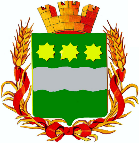 БЛАГОВЕЩЕНСКАЯ ГОРОДСКАЯ ДУМААмурской области(седьмой созыв)РЕШЕНИЕ22.10.2020							                                    № 17/97г. БлаговещенскЗаслушав информацию администрации города Благовещенска о произведенных в 2018-2020 годах работах по ремонту и содержанию улично-дорожной сети в городе Благовещенске, контроле за качеством работ в процессе их производства, соблюдением технологии производства ремонтныхработ, а также о выполнении гарантийных обязательств подрядчиками по устранению недостатков, выявленных в ходе эксплуатации отремонтированных участков дорог, представленную управлением жилищно-коммунального хозяйства администрации города Благовещенска, учитывая заключение комитета по вопросам экономики, собственности и жилищно-коммунального хозяйства, Благовещенская городская Дума решила: 1.	Принять прилагаемую информацию администрации города Благовещенска о произведенных в 2018-2020 годах работах по ремонту и содержанию улично-дорожной сети в городе Благовещенске, контроле за качеством работ в процессе их производства, соблюдением технологии производства ремонтных работ, а также о выполнении гарантийных обязательств подрядчиками по устранению недостатков, выявленных в ходе эксплуатации отремонтированных участков дорог, к сведению.2. Рекомендовать администрации города Благовещенска возобновить работу рабочей группы по вопросам развития улично-дорожной сети города Благовещенска, созданную постановлением администрации города Благовещенска от 22.11.2019 № 4020.3. Контроль за исполнением настоящего решения возложить на комитет Благовещенской городской Думы по вопросам экономики, собственности и жилищно-коммунального хозяйства (Ельцов К.Ю.).Председатель Благовещенской городской Думы                                                                               Е.И. ЕвглевскаяПриложение к решению Благовещенскойгородской Думыот 22.10.2020 № 17/97Информация о произведенных в 2018-2020 годах работах по ремонту и содержанию улично-дорожной сети в городе Благовещенске, контроле за качеством работ в процессе их производства, соблюдением технологии производства ремонтных работ, а также о выполнении гарантийных обязательств подрядчиками по устранению недостатков, выявленных в ходе эксплуатации отремонтированных участков дорогВ 2018 году на выполнение мероприятий муниципальной программы «Развитие транспортной системы города Благовещенска» было   предусмотрено денежных средств в размере – 321 908,5 тыс. руб., в том числе средства областного бюджета – 304 123,2 тыс. руб., городского – 1 7785,3 тыс.руб.В 2019 году в рамках реализации национального проекта «Безопасные и качественные автомобильные дороги», а также соглашением между министерством транспорта и строительства Амурской области и администрацией города Благовещенска на ремонт улично-дорожной сети, строительство дорог общего пользования и предпроектное обследование автомобильного моста через реку Зея было предусмотрено денежных средств в размере – 692 887,5 тыс. руб., в том числе:- по национальному проекту «БКАД» - 502 813,2 тыс. руб. (федеральный бюджет – 403 667,02 тыс. руб., областной бюджет – 91 732,02 тыс. руб., городской - 7 414,22 тыс. руб.);- в рамках соглашения - 190 074,32 тыс. руб. (областной бюджет – 173 573,1 тыс. руб., городской бюджет – 16 501,2 тыс. руб.).На 2020 год на ремонт улично-дорожной сети предусмотрено денежных средств в размере – 1 251 396,4 тыс. руб., в том числе:- по национальному проекту «БКАД» - 608 790,9 тыс. руб. (областной бюджет – 598 639,0 тыс. руб., городской - 10 151,9 тыс. руб.);- в рамках соглашения - 642 605,5 тыс. руб. (областной бюджет – 602 135,9 тыс. руб., городской бюджет – 40 469,6 тыс. руб.).В 2018 году проведены следующие работы.- ремонт дорожного покрытия автомобильных дорог на 15 участках протяженностью – 4,8 км, в том числе: ул. Батарейная (от ул. Красноармейская до пер. Серышевский); ул. Свободная (от ул. Чайковского до ул. Политехническая); ремонт гостевой парковки в районе Игнатьевское шоссе 16; ремонт тротуара в районе ул. Конная - ул. 50 лет Октября; ул. Заводская, с. Белогорье; ул. Пограничная в сторону птицефабрики; ул. Октябрьской (от ул. Загородной до ул. Больничной);- ремонт тротуарного покрытия, протяженностью 4,6 км. на 31 участке улично-дорожной сети: ул. Лазо (от ул. Ленина до ул. Зейская); ремонт тротуара, парковочной стоянки по ул. Чайковского (от ул. Красноармейская до ул. Северная); ул. Чайковского (от ул. Зейская до ул. Амурская); ул. Чайковского (от ул. Красноармейская до ул. Северная); ул. Чайковского (от ул. Свободная до ул. Конная);  ул. Северная (от дома № 38 до ул. Чайковского); ул. Красноармейская (от ул. Театральная до ул. Чайковского); ул. Ленина 87-89; ул. Ленина - ул. Театральная; ул. Шимановского (от ул. Краснофлотская до ул. Ленина); ул. Шимановского (от ул. Зейская до ул. Амурская); ул. Амурская в районе дома 134-136; ул. Ленина (ул. Трудовая); ул. Горького (от ул. Б. Хмельницкого до ул. Шевченко (чётная сторона); ул. Б. Хмельницкого (от ул. Горького до ул. Красноармейская (нечётная сторона);  ул. Горького (от ул. Кузнечная до ул. Трудовая (четная сторона));  ул. Красноармейская (от ул. Калинина до ул. Красноармейская 159 (нечётная сторона);  пер. Релочный (от ул. Комсомольская до ул. Калинина);  ул. Больничная - ул. Горького;    ул. Василенко - Игнатьевское шоссе;  ул. Зейская (от ул. Островского до ул. Шимановского); ул. Трудовая (от ул. Текстильная до ул. Соколовская); ул. Текстильная (от ул. Шимановского до ул. Островского); ул. Центральная в сторону ул. Ефремова;  ул. Горького (от ул. Б. Хмельницкого до ул. Шевченко (нечётная сторона); ул. Нагорная (от ул. Ленина до ул. Красноармейская), ремонт тротуара, парковочной стоянки, водоотведение по ул. Комсомольская в районе СОШ № 26 и прочие участки;- ремонт водоотведения на участке ул. Артиллерийская - ул. Амурская. ремонт парковочной стоянки, тротуара, проезда по ул. Амурская, 151, Лицей №11; ремонт парковки, тротуара ул. Зейская - ул. Б. Хмельницкого; ремонт леерного ограждения на участке ул. Островского - ул. Октябрьская (и другие участки дорог);- ремонт 3-х внутриквартальных проездов в районе дома ул. Кантемирова 13/1; ул. Шимановского между домами 61 и 61/1; ул. Чайковского № 205 и 207 с устройством ливневой канализации;- ремонт автобусной остановки, тротуара, светофорного объекта по пер. Пограничный - ул. Ленина; ремонт автобусной остановки, транспортного светофорного объекта ул. Ленина - ул. Комсомольская;- строительство сетей наружного освещения на 3 участках, протяженностью - 1,0 км: ул. Заводская (от ул.  Театральная до ул. Кузнечная); ул. Трудовая (от ул. Текстильная до ул. Соколовская), ул. Текстильная (от ул. Шимановского – до ул. Островского); ул. Перспективная (район СОШ №10);- установка и модернизация 4 светофорных объектов: ул. Игнатьевское шоссе - ул. Студенческая; ул. Амурская - ул. Политехническая; Артиллерийская - ул. Красноармейская; 50 лет Октября- ул. Горького;-  мероприятия по объекту Строительство дорог в районе "5-й стройки" для обеспечения транспортной инфраструктурой земельных участков, предоставленных многодетным семьям I этап.В 2019 году на ремонт улично-дорожной сети в рамках соглашения с Минтрансом области проведены следующие мероприятия:- ремонт дорожного покрытия автомобильных дорог на 4-х участках, протяженностью 1,7 км;- ремонт тротуаров на 28 участках, протяженностью 7,5 км;- обустройство автобусной остановки;-ремонт внутриквартальных проездов на 6-ти участках, протяженностью 0,502 км.;- обустройство 2-х автостоянок;- строительство автомобильных дорог – 0,96 км.В рамках приоритетного национального проекта «Безопасные и качественные автомобильные дороги» в 2019 году были выполнены следующие работы.- комплексный ремонт автомобильных дорог протяженностью 8,34 км, в том числе: по ул. Калинина от ул. Тенистая до кольцевой развязки; ул. Новая от ул. Зейская до ул. Красноармейская; ул. Театральная от ул. Октябрьская до ул. Вокзальная; ул. Шимановского от ул. Ленина до ул. Краснофлотская; ул. Кузнечная от ул. Ленина до ул. Краснофлотская; ул. Лазо от ул. Амурская до ул. Горького; ул. Пушкина от ул. Ленина до ул. Зейская и от ул. Чайковского до Судостроительного завода; ул. Трудовая от ул. Амурская до ул. Горького, ул. Чайковского от ул. Зейская до ул. Горького, ул. Кузнечная от ул. Октябрьская до ул. Тенистая, ул. Воронкова в районе ул. Кантемирова;- ремонт и обустройство тротуаров на тринадцати участках по ул. Б.Хмельницкого, ул. Октябрьская, ул. Амурская, ул. Северная, ул. Трудовая, ул. Островского, ул. Шимановского, ул. Пушкина, ул. Пионерская, ул. Лазо и ул. Ломоносова.- выполнено обустройство сетей наружного освещения на участках по ул. Чайковского и ул. Школьная протяженностью 4,38 км.В 2020 году в рамках соглашения с Минтрансом области проведены следующие мероприятия:- модернизация светофорных объектов улично-дорожной сети города Благовещенска на 14 участках дорог;- выполнение работ по ремонту ул. Нагорная от ул. Нагорная, 10 до ул. Мичурина, 19 протяженность 3,0 км;- выполнение работ по устройству защитного слоя износа по ул. Загородная от путепровода до ул. Красноармейская протяженностью 1,0 км;- ремонт ул. Шимановского от ул. Красноармейская до ул. Октябрьская с устройством асфальтобетонного покрытия протяженностью 0,29 км;- ремонт ул. Заводская от ул. Заводская, 9 до МАОУ Школа № 24 с. Белогорье протяженностью 0,33 км;- ремонт тротуаров на 7-ти участках протяженностью 2,75 км;- ремонт 5-ти внутриквартальных проездов протяженностью 1,162 км;- устройство 16-ти островков безопасности на разделительной полосе ул. Горького от ул. Кузнечной до ул. Калинина с модернизацией 7-ми светофорных объектов;- модернизация сетей наружного освещения по ул. Ленина от ул. Мухина до ул. Чайковского с устройством кабельной канализации протяженностью 3,370 км;- нанесение дорожной разметки холодным пластиком со светоотражающими элементами по УДС г. Благовещенска протяженностью  16 км.В рамках приоритетного национального проекта «Безопасные и качественные автомобильные дороги» в 2020 году запланирован ремонт 10,5 км автомобильных дорог, в том числе: комплексные ремонты по ул. Воронкова от  Новотроицкого шоссе до ул.Тепличная; ул. Калинина от ул. Краснофлотская до ул. Тенистая и от ул. Институтская до ул. Воронкова; ул. Зеленая от ул. Трудовая до ул. Театральная; выполнение работ по капитальному ремонту путепровода через ул. Загородная - ул.Северная;                                                                                                                                      устройство слоев износа по ул. Чайковского от моста через р. Чигиринка до ж/д переезда; устройство слоев износа на ул. Студенческая от Путепровода по ул. Загородная до Игнатьевского шоссе.Специалистами МУ «ГУКС» ежегодно осуществляется регулярный выезд по определению дефектных участков выполненных работ в период действия гарантийных обязательств. В 2020 году были выявлены дефекты по 8 муниципальным контрактам:- Муниципальный контракт между МУ «ГУКС» и ООО «Амурдорстрой» №274070 от 15.05.2019г. в рамках реализации национального проекта «БКАД» 2019г.;- Муниципальный контракт между МУ «ГУКС» и ООО «САР Дорожник» №282056 от 28.05.2019г. в рамках ремонта улично-дорожной сети города Благовещенска на 2019г.;- Муниципальный контракт между МУ «ГУКС» и ООО «Корсар» №0505/2019 от 22.10.2019г. в рамках ремонта улично-дорожной сети города Благовещенска на 2019г.;- Муниципальный контракт между МУ «ГУКС» и ООО «Мрагвал» №0527/2019 от 8.11.2019г. в рамках ремонта улично-дорожной сети города Благовещенска на 2019г.;- Муниципальный контракт между МУ «ГУКС» и ООО «СЭС» №0514/2019 от 28.10.2019г. в рамках ремонта улично-дорожной сети города Благовещенска на 2019г.;- Муниципальный контракт между МУ «ГУКС» и ООО «САР Дорожник» №202436 от 4.05.2018г. в рамках ремонта улично-дорожной сети города Благовещенска на 2018г.;- Муниципальный контракт между МУ «ГУКС» и ООО «Амурдорстрой» №208829 от 8.05.2018г. в рамках ремонта улично-дорожной сети города Благовещенска на 2018г.;- Муниципальный контракт между МУ «ГУКС» и ООО «Влад Энергия» №208869 от 7.05.2018г. в рамках ремонта улично-дорожной сети города Благовещенска на 2018г.. Подрядным организациям были направлены письма об устранении выявленных дефектов.